Број: 14-15-О/8Дана: 29.01.2015.ПРЕДМЕТ: ДОДАТНО ПОЈАШЊЕЊЕ КОНКУРСНЕ ДОКУМЕНТАЦИЈЕ БРОЈ 14-15-О - Набавка општих хемикалија за потребе Клиничког центра ВојводинеПИТАЊE ПОТЕНЦИЈАЛНОГ ПОНУЂАЧА:„Да ли све три године ( 2011, 2012, 2013 ) треба да буду финансијски позитивне?“ОДГОВОР КЦВ-А НА ПИТАЊЕ:У конкурсној документацији на страници 8/33 је написано: Да понуђач располаже неопходним финансијским и пословним капацитетом, тј. да нема ниједан дан неликвидности у периоду од шест месеци пре објављивања позива, односно од дана 16.07.2014. до 16.01.2015. године и године и да је остварио најмање 6.500.000,00 динара прихода у последње две године (2012. и 2013.).С поштовањем, Комисија за јавну набавку 14-15-ОКЛИНИЧКИ ЦЕНТАР ВОЈВОДИНЕKLINIČKI CENTAR VOJVODINE21000 Нови Сад, Хајдук Вељкова 1, Војводина, Србија21000 Novi Sad, Hajduk Veljkova 1, Vojvodina, Srbijaтеl: +381 21/484 3 484www.kcv.rs, e-mail: tender@kcv.rs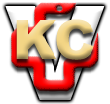 